关于全国大学生等级英语考试进一步通知各二级学院、全体师生：2019年6月15日——16日我院将举行全国大学生等级英语考试，为了做好相关的考务工作，现将相关事宜安排如下，并请遵照执行。一、考试时间1.英语四级：6月15日9:00——11:202.英语六级：6月15日15:00——17:253.英语B级：6月16日15:00——17:00二、考试地点1.英语四、六级：考场分布在1#教学楼。2.英语B级：考场分布在1#教学楼、2#教学楼特别注意：由于摄像头角度问题，在第57考场2#537教室考试的学生换到2#505教室考试;第58考场2#538教室考试的学生换到1#524教室考试。三、考试设备本次考试我院使用的听力播放设备是调频广播以及校园广播同时播放。考生可自愿购买耳机,我院调频波段是FM 80.0,学生也可在校园内试听。四、准考证打印1.四级、六级考生：自行登录CET全国网上报名系统（http://cet.etest.edu.cn），打印准考证。2.英语B级考生：详见附件1，按照操作手册打印准考证。五、考试前注意事项1.三证：准考证、有效身份证和学生证，缺一不可。若其中一证丢失，请在考试前把证件补齐。如：身份证（出示可以证明身份的身份证复印件，其中身份证的复印件需要本班辅导员核实身份，并在空白处签字）、学生证丢失（或不在学校，需要学工处出示在校证明，盖学工内部章），户口本、驾照、护照等，方可进入考场考试。注意：考试当天考务办公室不受理此项业务。2.考试前，注意自己的饮食习惯，合理饮食，保证可以顺利进行考试。注意：考试中途离开考场上卫生间的，将不能再进入考场继续答题，故尽量坚持到考试结束。即使提前出考场，也不能离开考务办公室，直到考试结束为止。3.禁止考生带有关电子通讯设备进入考场，为了考生的财产安全，不要携带贵重物品，一旦物品丢失，后果由考生承担。4.考生注意考试时间，考试正式开始，迟到考生禁止入场。特此通知附件1：《B级考试考生下载准考证操作手册》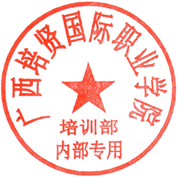 培  训  部                                      2019年6月11日